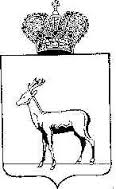 Администрация городского округа Самарамуниципальное бюджетное общеобразовательное учреждение «Школа № 86 имени Героя Социалистического ТрудаВ.Я. Литвинова» городского округа Самараsmr-school86@yandex.ruПлан проведения дистанционной профильной смены «Каникулы на 5+» , онлайн – мероприятий в период осенних каникулах с 25.10.2021 по 07.11.2021 «24» октября 2021 г.Онлайн-мероприятия в 1-4 классах«Осенние почемучки»Онлайн-мероприятия в 1-4 классах«Осенние почемучки»Онлайн-мероприятия в 1-4 классах«Осенние почемучки»Онлайн-мероприятия в 1-4 классах«Осенние почемучки»Онлайн-мероприятия в 1-4 классах«Осенние почемучки»Онлайн-мероприятия в 1-4 классах«Осенние почемучки»ДатапроведенияНаименованиемероприятияНаименованиемероприятияСсылка наэлектронныйресурсВремя проведенияВремя проведения25.10 (понедельник)1. Утренняя зарядка2. Виртуальная экскурсия вкраеведческий музей"Бабушкины сказки"3.Космическая дискотека, посвященная 60-летию первого полета человека в космос1. Утренняя зарядка2. Виртуальная экскурсия вкраеведческий музей"Бабушкины сказки"3.Космическая дискотека, посвященная 60-летию первого полета человека в космосhttps://youtu.be/eLN24T1t35Qhttps://www.youtube.com/watch?v=UyvF0ce9UXwhttps://vk.com/wall-79432511_159710.0012.0014.0010.0012.0014.0026.10.21(вторник)1. Утренняя зарядка
2. Онлайн смена самарские каникулы3. Развивающие Карточки. «Животные и что они едят".1. Утренняя зарядка
2. Онлайн смена самарские каникулы3. Развивающие Карточки. «Животные и что они едят".https://youtu.be/vZw3YBL_EkEhttps://vk.com/club208107161http://www.razvitierebenka.com/2011/02/blog-post_11.html#.XnmxVx8ueUk10.0012.0014.0010.0012.0014.0027.10.21 (среда)1. Утренняя зарядка
2. Изучаем ПДД дома. (Дистанционное обучении детей ПДД, обучающие фильмы, сайт "Город дорог").3. Просмотр мультфильма "В стране невыученных уроков". 1. Утренняя зарядка
2. Изучаем ПДД дома. (Дистанционное обучении детей ПДД, обучающие фильмы, сайт "Город дорог").3. Просмотр мультфильма "В стране невыученных уроков". https://youtu.be/OAE17EIA0NEhttps://pdd.fcp-pbdd.ru/view_doc.html?mode=defaulthttps://www.culture.ru/movies/8183/v-strane-nevyuchennykh-urokov10.0012.0014.0010.0012.0014.0028.10.21 (четверг)1. Тематический час: Из цикла «Есть имена и есть такие даты»: Книжная выставка к 200-летию Ф.М. Достоевского «Мастер трудного, но увлекательного чтения»
2. «Самара – городтрудовой доблести»Направление:гражданско -патриотическое1. Тематический час: Из цикла «Есть имена и есть такие даты»: Книжная выставка к 200-летию Ф.М. Достоевского «Мастер трудного, но увлекательного чтения»
2. «Самара – городтрудовой доблести»Направление:гражданско -патриотическоеhttps://disk.yandex.ru/i/1zh9MFcAOqSgQwhttps://museum8rtk.nethouse.ru/http://school40-samara.ru/index.php/2012- 02-17-16-11-1710.0014.0010.0014.0029.10.21 (пятница)1. Утренняя зарядка
2. Театральный мастер-класс: пальчиковая гимнастика
3. Участие в мероприятиях Самарского Кванториума1. Утренняя зарядка
2. Театральный мастер-класс: пальчиковая гимнастика
3. Участие в мероприятиях Самарского Кванториумаhttps://youtu.be/MZusg-F8Ao4https://youtu.be/sckvBitDlzkhttps://vk.com/kvantorium63 10.0012.0014.0010.0012.0014.0030.10.21 (суббота)1.Утренняя зарядка2. онлайн смена самарские каникулы3. онлайн-игры и фильмы1.Утренняя зарядка2. онлайн смена самарские каникулы3. онлайн-игры и фильмыhttps://youtu.be/vZw3YBL_EkEhttps://vk.com/club208107161https://home.mail.ru/category/getfun/10.0012.0014.0010.0012.0014.0031.10.2021(воскресенье)1.Утренняя зарядка 2. «Самарское детство»1.Утренняя зарядка 2. «Самарское детство»https://youtu.be/KetQ0CFBQgAhttps://vk.com/wall-19564641710.0012.0010.0012.001.11.21(понедельник)1. Утренняя зарядка2. Просмотр фильма "  Королевство кривых зеркал»1. Утренняя зарядка2. Просмотр фильма "  Королевство кривых зеркал»https://youtu.be/eLN24T1t35Qhttps://www.culture.ru/movies/600/korolevstvo-krivykh-serk10.0012.0010.0012.002.11.21(вторник)1. Утренняя зарядка2. Мастер-класс по ДПИ: Оригами «Голубь мира»
3. Олимпиада по ПДД1. Утренняя зарядка2. Мастер-класс по ДПИ: Оригами «Голубь мира»
3. Олимпиада по ПДДhttps://youtu.be/4qqwyEHkseEhttps://youtu.be/KAZUs7QXdRwhttps://vk.com/wall-159876603_13261 10.0012.0014.0010.0012.0014.003.11.21(среда)1. Утренняя зарядка2. Ребусы на военную тематику3. «Самарское детство»1. Утренняя зарядка2. Ребусы на военную тематику3. «Самарское детство»https://youtu.be/OAE17EIA0NEhttps://disk.yandex.ru/i/E4kszhLhdJrODA   https://vk.com/wall-19564641710.0012.0014.0010.0012.0014.004.11.21(четверг)1.Утренняя зарядка
2. Музеи г.Самара3. Онлайн смена самарские каникулы1.Утренняя зарядка
2. Музеи г.Самара3. Онлайн смена самарские каникулыhttps://youtu.be/vZw3YBL_EkEhttps://kray63.ru https://vk.com/club20810716110.0012.0014.0010.0012.0014.005.11.21(пятница)1. Утренняя зарядка 2. Экскурсия-викторина «фронтовая собака» Рассказ-экскурсия в залах музея о четвероногих бойцах-героях Великой Отечественной войны1. Утренняя зарядка 2. Экскурсия-викторина «фронтовая собака» Рассказ-экскурсия в залах музея о четвероногих бойцах-героях Великой Отечественной войныhttps://youtu.be/KetQ0CFBQgAhttps://victorymuseum.ru/online-programs/onlayn-programma-dlya-shkolnikov/10.0012.0010.0012.006.11.21(суббота)1. Утренняя зарядка2. «Самарское детство»3. Изучаем ПДД дома. (Дистанционное обучении детей ПДД, обучающие фильмы, сайт "Город дорог").  1. Утренняя зарядка2. «Самарское детство»3. Изучаем ПДД дома. (Дистанционное обучении детей ПДД, обучающие фильмы, сайт "Город дорог").  https://www.youtube.com/watch?v=C84BaGhn3Q4https://vk.com/wall-195646417https://pdd.fcp-pbdd.ru/view_doc.html?mode=default10.0012.0014.0010.0012.0014.007.11.21(воскресенье)1. Утренняя зарядка2. Тематический час: Парад в г. Куйбышеве 1941 года3. «Самарское детство»1. Утренняя зарядка2. Тематический час: Парад в г. Куйбышеве 1941 года3. «Самарское детство»https://youtu.be/eLN24T1t35Qhttps://disk.yandex.ru/i/b0SQw8jrzmVOZAhttps://vk.com/wall-19564641710.0012.0014.0010.0012.0014.00Онлайн-мероприятия в 5-9 классах«Всезнайки осени»Онлайн-мероприятия в 5-9 классах«Всезнайки осени»Онлайн-мероприятия в 5-9 классах«Всезнайки осени»Онлайн-мероприятия в 5-9 классах«Всезнайки осени»Онлайн-мероприятия в 5-9 классах«Всезнайки осени»Онлайн-мероприятия в 5-9 классах«Всезнайки осени»ДатапроведенияНаименованиемероприятияСсылка наэлектронныйресурсСсылка наэлектронныйресурсСсылка наэлектронныйресурсВремя проведения25.10 (понедельник)1. Утренняя зарядка
2. Тематический час: Русский флотоводец непобедимый адмирал Фёдор Фёдорович Ушаков3. Экскурсия: Виртуальный Морской музейhttps://www.youtube.com/watch?v=C84BaGhn3Q4https://disk.yandex.ru/i/Yxz5sVhTQHT0_ghttp://vm.world-ocean.ru/https://www.youtube.com/watch?v=C84BaGhn3Q4https://disk.yandex.ru/i/Yxz5sVhTQHT0_ghttp://vm.world-ocean.ru/https://www.youtube.com/watch?v=C84BaGhn3Q4https://disk.yandex.ru/i/Yxz5sVhTQHT0_ghttp://vm.world-ocean.ru/10.0012.0014.0026.10.21(вторник)1. Он-лайн экскурсия «Оружейная палата»2. Мастер-класс по ДПИ «Кукла военных лет» https://armoury-chamber.kreml.ru/https://vk.com/video133379103_456239175?list=b5b63acd495b674418https://armoury-chamber.kreml.ru/https://vk.com/video133379103_456239175?list=b5b63acd495b674418https://armoury-chamber.kreml.ru/https://vk.com/video133379103_456239175?list=b5b63acd495b67441812.0014.0027.10.21 (среда)1. Тематический час: Из цикла «Есть имена и есть такие даты»: Книжная выставка к 200-летию Ф.М. Достоевского «Мастер трудного, но увлекательного чтения»2. онлайн смена самарские каникулыhttps://disk.yandex.ru/i/1zh9MFcAOqSgQwhttps://vk.com/club208107161https://disk.yandex.ru/i/1zh9MFcAOqSgQwhttps://vk.com/club208107161https://disk.yandex.ru/i/1zh9MFcAOqSgQwhttps://vk.com/club20810716112.0014.0028.10.21 (четверг)1. Утренняя зарядка2. Мастер-класс по ДПИ: Оригами «Голубь мира»https://youtu.be/4qqwyEHkseEhttps://youtu.be/KAZUs7QXdRwhttps://youtu.be/4qqwyEHkseEhttps://youtu.be/KAZUs7QXdRwhttps://youtu.be/4qqwyEHkseEhttps://youtu.be/KAZUs7QXdRw12.0014.0029.10.21 (пятница)1. "Для чего нужнаэкология?"2. Своя игра «Дни воинской славы»3. Изучаем ПДД дома. (Дистанционное обучении детей ПДД, обучающие фильмы, сайт "Город дорог"). https://youtu.be/AzT_qAOu4nshttps://disk.yandex.ru/i/atdQ39Ymj5sJTAhttps://pdd.fcp-pbdd.ru/view_doc.html?mode=defaulthttps://youtu.be/AzT_qAOu4nshttps://disk.yandex.ru/i/atdQ39Ymj5sJTAhttps://pdd.fcp-pbdd.ru/view_doc.html?mode=defaulthttps://youtu.be/AzT_qAOu4nshttps://disk.yandex.ru/i/atdQ39Ymj5sJTAhttps://pdd.fcp-pbdd.ru/view_doc.html?mode=default12.0014.0016.0030.10.21 (суббота)1. Участие в мероприятиях Самарского Кванториума2. Виртуальная экскурсия в Музей Самара космическаяhttps://vk.com/kvantorium63http://kray63.ru/virtualnye-ekskursii/samara-kosmicheskaya/virtualnaya-ekskursiya-po-muzeyu-samara-kosmicheskayahttps://vk.com/kvantorium63http://kray63.ru/virtualnye-ekskursii/samara-kosmicheskaya/virtualnaya-ekskursiya-po-muzeyu-samara-kosmicheskayahttps://vk.com/kvantorium63http://kray63.ru/virtualnye-ekskursii/samara-kosmicheskaya/virtualnaya-ekskursiya-po-muzeyu-samara-kosmicheskaya12.0014.0031.10.2021(воскресенье)1.Ребусы на военную тематику2. Онлайн экскурсия «Оружейная палата»https://disk.yandex.ru/i/E4kszhLhdJrODAhttps://armoury-chamber.kreml.ru/https://disk.yandex.ru/i/E4kszhLhdJrODAhttps://armoury-chamber.kreml.ru/https://disk.yandex.ru/i/E4kszhLhdJrODAhttps://armoury-chamber.kreml.ru/12.0014.001.11.21(понедельник)1.Утренняя зарядка2. Мастер-класс  Русский традиционный оберег «Неразлучники»https://youtu.be/vZw3YBL_EkEhttps://ok.ru/video/1412012051007https://youtu.be/vZw3YBL_EkEhttps://ok.ru/video/1412012051007https://youtu.be/vZw3YBL_EkEhttps://ok.ru/video/141201205100712.0014.002.11.21(вторник)1. Виртуальная экскурсия вкраеведческий музей "О чём рассказала лучина?"2. онлайн смена самарские каникулы3. Музеи г.Самараhttp://test.tltmuseum.ru/index.php/obrazovatelnye-programmyhttps://vk.com/club208107161https://kray63.ruhttp://test.tltmuseum.ru/index.php/obrazovatelnye-programmyhttps://vk.com/club208107161https://kray63.ruhttp://test.tltmuseum.ru/index.php/obrazovatelnye-programmyhttps://vk.com/club208107161https://kray63.ru12.0014.0016.003.11.21(среда)1.Театральный мастер-класс «Кнопочка и её друзья»2. Олимпиада по ПДД .https://vk.com/wall-187501589_1031https://vk.com/wall-159876603_13261https://vk.com/wall-187501589_1031https://vk.com/wall-159876603_13261https://vk.com/wall-187501589_1031https://vk.com/wall-159876603_1326112.0014.004.11.21(четверг)1.Викторина по окружающему миру2. Онлайн смена самарские каникулыhttps://yandex.ru/video/search?from=tabbar&text=викторина%20по%20окружающему%20миру%20по%20окружающему%20миру%204%20класс%20цель&family=yes https://vk.com/club208107161https://yandex.ru/video/search?from=tabbar&text=викторина%20по%20окружающему%20миру%20по%20окружающему%20миру%204%20класс%20цель&family=yes https://vk.com/club208107161https://yandex.ru/video/search?from=tabbar&text=викторина%20по%20окружающему%20миру%20по%20окружающему%20миру%204%20класс%20цель&family=yes https://vk.com/club20810716112.0014.005.11.21(пятница)1. Тематический час: Из цикла «И у книг бывают юбилеи»: Книжная выставка «Василию Тёркину – 80 лет»2. Участие в мероприятиях Самарского Кванториумаhttps://disk.yandex.ru/i/yRhFFPpecuiwmw
https://vk.com/kvantorium63https://disk.yandex.ru/i/yRhFFPpecuiwmw
https://vk.com/kvantorium63https://disk.yandex.ru/i/yRhFFPpecuiwmw
https://vk.com/kvantorium6312.0014.006.11.21(суббота)1. Флеш-моб «Россия, объединяйся!»2. Виртуальная экскурсия в Музей Самара космическаяhttps://vk.com/video-79432511_456239299http://kray63.ru/virtualnye-ekskursii/samara-kosmicheskaya/virtualnaya-ekskursiya-po-muzeyu-samara-kosmicheskayahttps://vk.com/video-79432511_456239299http://kray63.ru/virtualnye-ekskursii/samara-kosmicheskaya/virtualnaya-ekskursiya-po-muzeyu-samara-kosmicheskayahttps://vk.com/video-79432511_456239299http://kray63.ru/virtualnye-ekskursii/samara-kosmicheskaya/virtualnaya-ekskursiya-po-muzeyu-samara-kosmicheskaya12.0014.007.11.21(воскресенье)1. .Тематический час: Парад в г. Куйбышеве 1941 года2. онлайн смена самарские каникулы3. Прогулки по странеhttps://disk.yandex.ru/i/b0SQw8jrzmVOZAhttps://vk.com/club208107161 https://xn--d1axz.xn--p1ai/competition/342https://disk.yandex.ru/i/b0SQw8jrzmVOZAhttps://vk.com/club208107161 https://xn--d1axz.xn--p1ai/competition/342https://disk.yandex.ru/i/b0SQw8jrzmVOZAhttps://vk.com/club208107161 https://xn--d1axz.xn--p1ai/competition/34210.0012.0014.00Онлайн-мероприятия в 10-11 классах«Тематическая профориентационная осень»Онлайн-мероприятия в 10-11 классах«Тематическая профориентационная осень»Онлайн-мероприятия в 10-11 классах«Тематическая профориентационная осень»Онлайн-мероприятия в 10-11 классах«Тематическая профориентационная осень»Онлайн-мероприятия в 10-11 классах«Тематическая профориентационная осень»Онлайн-мероприятия в 10-11 классах«Тематическая профориентационная осень»ДатапроведенияНаименованиемероприятияСсылка наэлектронныйресурсСсылка наэлектронныйресурсСсылка наэлектронныйресурсВремя проведения25.10 (понедельник)1. Он-лайн экскурсия «Оружейная палата»2. Тематический час: Парад в г. Куйбышеве 1941 года3. Виртуальный проект «Искусственный интеллект»https://armoury-chamber.kreml.ru/https://disk.yandex.ru/i/b0SQw8jrzmVOZA https://ai.2035.university/ https://armoury-chamber.kreml.ru/https://disk.yandex.ru/i/b0SQw8jrzmVOZA https://ai.2035.university/ https://armoury-chamber.kreml.ru/https://disk.yandex.ru/i/b0SQw8jrzmVOZA https://ai.2035.university/ 12.0014.0016.0026.10.21(вторник)1. Акция «Вспомним всех поименно»
2. Как найти своепризвание. Видеоэкскурсия 10 топпрофессииhttps://www.youtube.com/watch?v=LuPejU1P7L0&feature=youtu.behttps://rosuchebnik.ru/material/klassnyy-chas-po-proforientatsii-kak-nayti-svoye-prizvanie-33063/0c848963fb834d091485f5a6157424d397f65d7ac2f8xWEBx7527x1634369171/ https://www.youtube.com/watch?v=LuPejU1P7L0&feature=youtu.behttps://rosuchebnik.ru/material/klassnyy-chas-po-proforientatsii-kak-nayti-svoye-prizvanie-33063/0c848963fb834d091485f5a6157424d397f65d7ac2f8xWEBx7527x1634369171/ https://www.youtube.com/watch?v=LuPejU1P7L0&feature=youtu.behttps://rosuchebnik.ru/material/klassnyy-chas-po-proforientatsii-kak-nayti-svoye-prizvanie-33063/0c848963fb834d091485f5a6157424d397f65d7ac2f8xWEBx7527x1634369171/ 12.0014.0027.10.21 (среда)1. Виртуальная экскурсия вЭрмитаж2. онлайн смена самарские каникулыhttps://artwalks.live/?show=hermitage https://vk.com/club208107161 https://artwalks.live/?show=hermitage https://vk.com/club208107161 https://artwalks.live/?show=hermitage https://vk.com/club208107161 12.0014.0028.10.21 (четверг)1. Олимпиада по ПДД 2. Ребусы на военную тематикуhttps://vk.com/wall-159876603_13261 https://disk.yandex.ru/i/E4kszhLhdJrODAhttps://vk.com/wall-159876603_13261 https://disk.yandex.ru/i/E4kszhLhdJrODAhttps://vk.com/wall-159876603_13261 https://disk.yandex.ru/i/E4kszhLhdJrODA12.0014.0029.10.21 (пятница)1. Виртуальная экскурсияМузей Михаила Булгакова2. Виртуальная экскурсия в Музей Самара космическаяhttps://clck.ru/ShNeq http://kray63.ru/virtualnye-ekskursii/samara-kosmicheskaya/virtualnaya-ekskursiya-po-muzeyu-samara-kosmicheskayahttps://clck.ru/ShNeq http://kray63.ru/virtualnye-ekskursii/samara-kosmicheskaya/virtualnaya-ekskursiya-po-muzeyu-samara-kosmicheskayahttps://clck.ru/ShNeq http://kray63.ru/virtualnye-ekskursii/samara-kosmicheskaya/virtualnaya-ekskursiya-po-muzeyu-samara-kosmicheskaya12.0014.0030.10.21 (суббота)1. Виртуальная обзорнаяэкскурсия экспозициицентра «Космонавтика иавиация»2. онлайн смена самарские каникулыhttps://www.youtube.com/watch?v=JwZsq4zEJQohttps://vk.com/club208107161 https://www.youtube.com/watch?v=JwZsq4zEJQohttps://vk.com/club208107161 https://www.youtube.com/watch?v=JwZsq4zEJQohttps://vk.com/club208107161 12.0014.0031.10.2021(воскресенье)1. Интерактивная игра назнание детских книг, авторов и пословиц "Где логика?"https://infourok.ru/prezentaciya-dlya-intellektualnoy-igri-gde-logika-2793208.htmlhttps://infourok.ru/prezentaciya-dlya-intellektualnoy-igri-gde-logika-2793208.htmlhttps://infourok.ru/prezentaciya-dlya-intellektualnoy-igri-gde-logika-2793208.html12.001.11.21(понедельник)1. Своя игра «Дни воинской славы»3. Музеи г.Самараhttps://disk.yandex.ru/i/atdQ39Ymj5sJTAhttps://kray63.ruhttps://disk.yandex.ru/i/atdQ39Ymj5sJTAhttps://kray63.ruhttps://disk.yandex.ru/i/atdQ39Ymj5sJTAhttps://kray63.ru12.0014.002.11.21(вторник)1. Виртуальный тур поМосковскому Кремлюhttp://tours.kremlin.ru/#/ru&1_5http://tours.kremlin.ru/#/ru&1_5http://tours.kremlin.ru/#/ru&1_512.003.11.21(среда)1. Лекции по русскойлитературе дляшкольников. ВОЙНА ИМИР2. онлайн смена самарские каникулыhttps://www.culture.ru/themes/25/voina-i-mirhttps://vk.com/club208107161 https://www.culture.ru/themes/25/voina-i-mirhttps://vk.com/club208107161 https://www.culture.ru/themes/25/voina-i-mirhttps://vk.com/club208107161 12.0014.004.11.21(четверг)1. Флешмоб «Россия, объединяйся!»2. Участие в уроках«Проектория»https://vk.com/video-79432511_456239299https://vk.com/proektoria https://vk.com/video-79432511_456239299https://vk.com/proektoria https://vk.com/video-79432511_456239299https://vk.com/proektoria 12.0016.005.11.21(пятница)1. Онлайн посещениеГосударственногоДарвиновского музея.Экспозиция "ДинозаврыРоссии"2. «Профессиональныепробы для всех»https://youtu.be/YOapFtU7sCghttp://sam-/tek.ru/abiturientu/proforientatsionnaya-deyatelnost.htmlhttps://youtu.be/YOapFtU7sCghttp://sam-/tek.ru/abiturientu/proforientatsionnaya-deyatelnost.htmlhttps://youtu.be/YOapFtU7sCghttp://sam-/tek.ru/abiturientu/proforientatsionnaya-deyatelnost.html12.005.11.21(пятница)1. Онлайн посещениеГосударственногоДарвиновского музея.Экспозиция "ДинозаврыРоссии"2. «Профессиональныепробы для всех»https://youtu.be/YOapFtU7sCghttp://sam-/tek.ru/abiturientu/proforientatsionnaya-deyatelnost.htmlhttps://youtu.be/YOapFtU7sCghttp://sam-/tek.ru/abiturientu/proforientatsionnaya-deyatelnost.htmlhttps://youtu.be/YOapFtU7sCghttp://sam-/tek.ru/abiturientu/proforientatsionnaya-deyatelnost.html14.006.11.21(суббота)1. Виртуальная экскурсия в Самарский областной историко-краеведческий музей им. П.В.Алабина 2. онлайн смена самарские каникулыhttp://alabin.ru/virtualnye-ekskursii/geroi_fronta2020.phphttps://vk.com/club208107161 http://alabin.ru/virtualnye-ekskursii/geroi_fronta2020.phphttps://vk.com/club208107161 http://alabin.ru/virtualnye-ekskursii/geroi_fronta2020.phphttps://vk.com/club208107161 14.007.11.21(воскресенье)1. Как найти своепризвание. Видеоэкскурсия 10 топпрофессии2. Прогулки по стране3. Тематический час: Парад в г. Куйбышеве 1941 годаhttps://rosuchebnik.ru/material/klassnyy-chas-po-proforientatsii-kak-nayti-svoye-prizvanie-33063/0c848963fb834d091485f5a6157424d397f65d7ac2f8xWEBx7527x164369171https://xn--d1axz.xn--p1ai/competition/342https://disk.yandex.ru/i/b0SQw8jrzmVOZAhttps://rosuchebnik.ru/material/klassnyy-chas-po-proforientatsii-kak-nayti-svoye-prizvanie-33063/0c848963fb834d091485f5a6157424d397f65d7ac2f8xWEBx7527x164369171https://xn--d1axz.xn--p1ai/competition/342https://disk.yandex.ru/i/b0SQw8jrzmVOZAhttps://rosuchebnik.ru/material/klassnyy-chas-po-proforientatsii-kak-nayti-svoye-prizvanie-33063/0c848963fb834d091485f5a6157424d397f65d7ac2f8xWEBx7527x164369171https://xn--d1axz.xn--p1ai/competition/342https://disk.yandex.ru/i/b0SQw8jrzmVOZA12.0014.0016.00